Про надання права першого та другого підписів фінансових документівВідповідно до статей 39, 41 Закону України «Про місцеві державні адміністрації», наказу Міністерства фінансів України від 22 червня 2012 року № 758 «Про затвердження Порядку відкриття та закриття рахунків у національній валюті в органах Державної казначейської служби України», зареєстрованого в Міністерстві юстиції України 18 липня 2012 року за                   № 1206/21518 (зі змінами) та у зв’язку із кадровими змінами:1. Залишаю за собою право першого підпису платіжних, розрахункових, банківських документів, інших розпорядчих документів на здійснення операцій за рахунками в управлінні Державної казначейської служби у Первомайському районі.2. Надати Братушенко Ірині Володимирівні – начальнику відділу соціально-економічного розвитку територій Первомайської районної державної адміністрації,  право другого підпису платіжних, розрахункових, банківських документів, інших розпорядчих документів на здійснення операцій за рахунками в управлінні Державної казначейської служби у Первомайському районі.3. Контроль за виконанням розпорядження залишаю за собою.Голова  райдержадміністрації                                               Сергій САКОВСЬКИЙ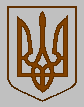 ПЕРВОМАЙСЬКА РАЙОННА ДЕРЖАВНА АДМІНІСТРАЦІЯПЕРВОМАЙСЬКА РАЙОННА ДЕРЖАВНА АДМІНІСТРАЦІЯПЕРВОМАЙСЬКА РАЙОННА ДЕРЖАВНА АДМІНІСТРАЦІЯМИКОЛАЇВСЬКОЇ ОБЛАСТІМИКОЛАЇВСЬКОЇ ОБЛАСТІМИКОЛАЇВСЬКОЇ ОБЛАСТІР О З П О Р Я Д Ж Е Н Н ЯР О З П О Р Я Д Ж Е Н Н ЯР О З П О Р Я Д Ж Е Н Н Явід 11.08.2021 р.    Первомайськ№ 174 - р